TALÁLKOZZUNK!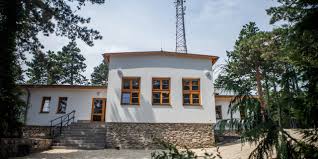 A BTSSZ HAGYOMÁNYOS JÚNIUSI TALÁLKOZÓJÁT JÚNIUS 24-ÉN TARTJUK A HÁRMASHATÁR-HEGYI TURISTAHÁZNÁL.A HELYSZÍN EGYESÜLETI ÉS VEZETETT TÚRÁKKAL ÉRHETŐ EL.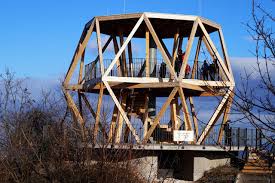 KB 13:00 ÓRAKOR EGY-EGY TÁNYÉR PAPRIKÁSKRUMPLIVAL JÁRUL HOZZÁ A SZÖVETSÉG, HOGY MINDENKINEK LEGYEN EREJE SOKÁIG MARADNI, TAPASZTALATOT CSERÉLNI, BESZÉLGETNI, ÉLMÉNYEKET MEGOSZTANI.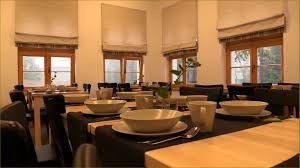 Szeretettel várjuk tagszervezeteink tagjait, jelenlegi és leendő turistatársainkat!